Mobiliser le langage dans toutes ses dimensions Mobiliser le langage dans toutes ses dimensions Mobiliser le langage dans toutes ses dimensions Mobiliser le langage dans toutes ses dimensions Mobiliser le langage dans toutes ses dimensions Mobiliser le langage dans toutes ses dimensions Mobiliser le langage dans toutes ses dimensions Mobiliser le langage dans toutes ses dimensions Mobiliser le langage dans toutes ses dimensions Mobiliser le langage dans toutes ses dimensions Mobiliser le langage dans toutes ses dimensions Mobiliser le langage dans toutes ses dimensions Mobiliser le langage dans toutes ses dimensions Mobiliser le langage dans toutes ses dimensions L’écritL’écritL’écritL’écritL’écritL’écritL’écritL’écritL’écritL’écritL’écritL’écritL’écritL’écrit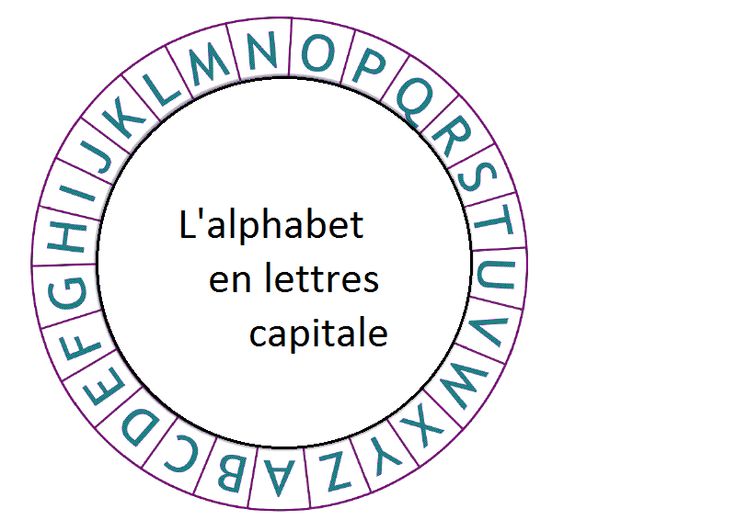 J’associe les lettres identiquesJ’associe les lettres identiquesJ’associe les lettres identiquesJ’associe les lettres identiquesJ’associe les lettres identiquesJ’associe les lettres identiques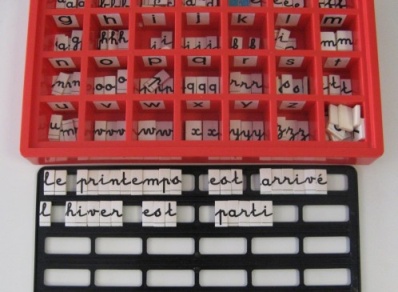 J’associe les lettres identiquesJ’associe les lettres identiquesJ’associe les lettres identiquesJ’associe les lettres identiquesJ’associe les lettres identiquesJ’associe les lettres identiquesLe geste graphiqueLe geste graphiqueLe geste graphiqueLe geste graphiqueLe geste graphiqueLe geste graphiqueLe geste graphiqueLe geste graphiqueLe geste graphiqueLe geste graphiqueLe geste graphiqueLe geste graphiqueLe geste graphiqueLe geste graphiqueJe complète le mandala collectifJe complète le mandala collectifJe complète le mandala collectifJe complète le mandala collectifJe complète le mandala collectifJe complète le mandala collectif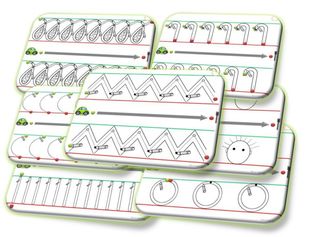 Je reproduis des graphismes sur les plastifiches Je reproduis des graphismes sur les plastifiches Je reproduis des graphismes sur les plastifiches Je reproduis des graphismes sur les plastifiches Je reproduis des graphismes sur les plastifiches Je reproduis des graphismes sur les plastifiches Construire les premiers outils pour structurer sa penséeConstruire les premiers outils pour structurer sa penséeConstruire les premiers outils pour structurer sa penséeConstruire les premiers outils pour structurer sa penséeConstruire les premiers outils pour structurer sa penséeConstruire les premiers outils pour structurer sa penséeConstruire les premiers outils pour structurer sa penséeConstruire les premiers outils pour structurer sa penséeConstruire les premiers outils pour structurer sa penséeConstruire les premiers outils pour structurer sa penséeConstruire les premiers outils pour structurer sa penséeConstruire les premiers outils pour structurer sa penséeConstruire les premiers outils pour structurer sa penséeConstruire les premiers outils pour structurer sa penséeDécouvrir les nombres et leur utilisationDécouvrir les nombres et leur utilisationDécouvrir les nombres et leur utilisationDécouvrir les nombres et leur utilisationDécouvrir les nombres et leur utilisationDécouvrir les nombres et leur utilisationDécouvrir les nombres et leur utilisationDécouvrir les nombres et leur utilisationDécouvrir les nombres et leur utilisationDécouvrir les nombres et leur utilisationDécouvrir les nombres et leur utilisationDécouvrir les nombres et leur utilisationDécouvrir les nombres et leur utilisationDécouvrir les nombres et leur utilisation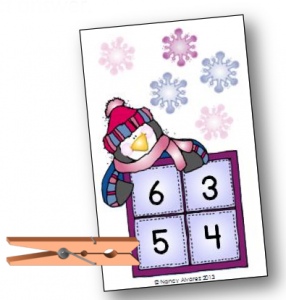 J’associe les différentes représentations du nombreJ’associe les différentes représentations du nombreJ’associe les différentes représentations du nombreJ’associe les différentes représentations du nombreJ’associe les différentes représentations du nombreJ’associe les différentes représentations du nombreJe complète une quantitéJe complète une quantitéJe complète une quantitéJe complète une quantitéJe complète une quantitéJe complète une quantitéExplorer des formes, des grandeurs, des suites organiséesExplorer des formes, des grandeurs, des suites organiséesExplorer des formes, des grandeurs, des suites organiséesExplorer des formes, des grandeurs, des suites organiséesExplorer des formes, des grandeurs, des suites organiséesExplorer des formes, des grandeurs, des suites organiséesExplorer des formes, des grandeurs, des suites organiséesExplorer des formes, des grandeurs, des suites organiséesExplorer des formes, des grandeurs, des suites organiséesExplorer des formes, des grandeurs, des suites organiséesExplorer des formes, des grandeurs, des suites organiséesExplorer des formes, des grandeurs, des suites organiséesExplorer des formes, des grandeurs, des suites organiséesExplorer des formes, des grandeurs, des suites organisées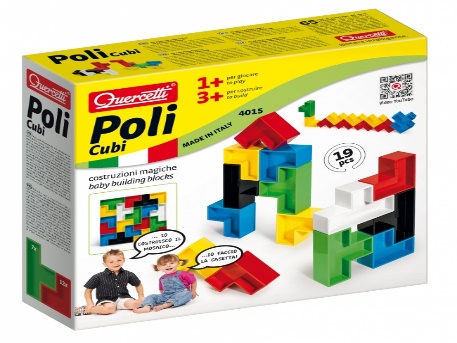 Je reproduis un modèleJe reproduis un modèleJe reproduis un modèleJe reproduis un modèleJe reproduis un modèleJe reproduis un modèle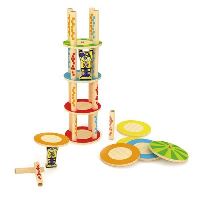 Je reproduis un modèleJe reproduis un modèleJe reproduis un modèleJe reproduis un modèleJe reproduis un modèleJe reproduis un modèle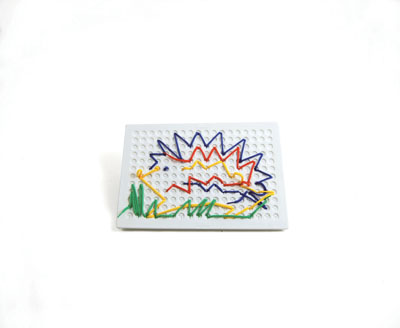 Je reproduis un modèleJe reproduis un modèleJe reproduis un modèleJe reproduis un modèleJe reproduis un modèleJe reproduis un modèle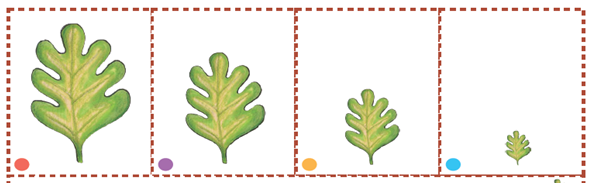 Je classe les éléments du plus petit au plus grandJe classe les éléments du plus petit au plus grandJe classe les éléments du plus petit au plus grandJe classe les éléments du plus petit au plus grandJe classe les éléments du plus petit au plus grandJe classe les éléments du plus petit au plus grandExplorer le mondeExplorer le mondeExplorer le mondeExplorer le mondeExplorer le mondeExplorer le mondeExplorer le mondeExplorer le mondeExplorer le mondeExplorer le mondeExplorer le mondeExplorer le mondeExplorer le mondeExplorer le mondeSe repérer dans l’espaceSe repérer dans l’espaceSe repérer dans l’espaceSe repérer dans l’espaceSe repérer dans l’espaceSe repérer dans l’espaceSe repérer dans l’espaceSe repérer dans l’espaceSe repérer dans l’espaceSe repérer dans l’espaceSe repérer dans l’espaceSe repérer dans l’espaceSe repérer dans l’espaceSe repérer dans l’espace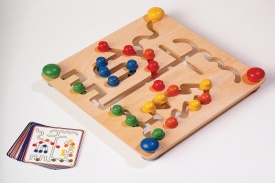 Je replace les éléments au bon endroitJe replace les éléments au bon endroitJe replace les éléments au bon endroitJe replace les éléments au bon endroitJe replace les éléments au bon endroitJe replace les éléments au bon endroit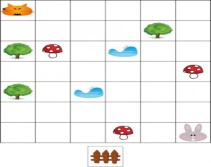 Je replace les éléments au bon endroitJe replace les éléments au bon endroitJe replace les éléments au bon endroitJe replace les éléments au bon endroitJe replace les éléments au bon endroitJe replace les éléments au bon endroitExplorer le monde du vivantExplorer le monde du vivantExplorer le monde du vivantExplorer le monde du vivantExplorer le monde du vivantExplorer le monde du vivantExplorer le monde du vivantExplorer le monde du vivantExplorer le monde du vivantExplorer le monde du vivantExplorer le monde du vivantExplorer le monde du vivantExplorer le monde du vivantExplorer le monde du vivant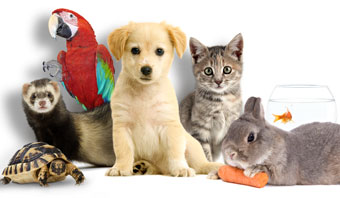 Je classe les animaux en fonction de leur mode de déplacementJe classe les animaux en fonction de leur mode de déplacementJe classe les animaux en fonction de leur mode de déplacementJe classe les animaux en fonction de leur mode de déplacementJe classe les animaux en fonction de leur mode de déplacementJe classe les animaux en fonction de leur mode de déplacement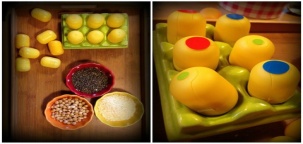 J’associe les sons identiquesJ’associe les sons identiquesJ’associe les sons identiquesJ’associe les sons identiquesJ’associe les sons identiquesJ’associe les sons identiquesExplorer le monde des objets Explorer le monde des objets Explorer le monde des objets Explorer le monde des objets Explorer le monde des objets Explorer le monde des objets Explorer le monde des objets Explorer le monde des objets Explorer le monde des objets Explorer le monde des objets Explorer le monde des objets Explorer le monde des objets Explorer le monde des objets Explorer le monde des objets 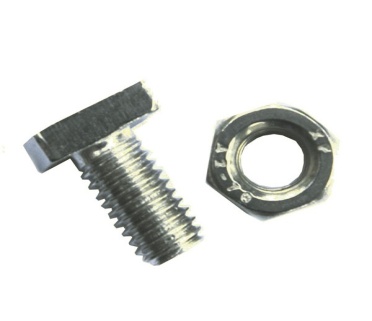 Je visse et je dévisseJe visse et je dévisseJe visse et je dévisseJe visse et je dévisseJe visse et je dévisseJe visse et je dévisse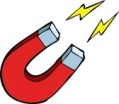 Je trie les éléments en fonction de leur magnétismeJe trie les éléments en fonction de leur magnétismeJe trie les éléments en fonction de leur magnétismeJe trie les éléments en fonction de leur magnétismeJe trie les éléments en fonction de leur magnétismeJe trie les éléments en fonction de leur magnétismePlateaux ajoutés…Plateaux ajoutés…Plateaux ajoutés…Plateaux ajoutés…Plateaux ajoutés…Plateaux ajoutés…Plateaux ajoutés…Plateaux ajoutés…Plateaux ajoutés…Plateaux ajoutés…Plateaux ajoutés…Plateaux ajoutés…Plateaux ajoutés…Plateaux ajoutés…